Publicado en  el 29/04/2014 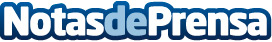 Carrefour refuerza su apuesta en SevillaCon la apertura de Carrefour Express en Sevilla. El centro, abierto en régimen de franquicia, da empleo a 8 trabajadores. Carrefour también contribuye a la economía local mediante la compra de productos frescos y de proximidad. En este sentido, durante el último ejercicio colaboró con más de 1.300 empresas de Andalucía por valor de más de 617,7 millones de euros.Datos de contacto:CarrefourNota de prensa publicada en: https://www.notasdeprensa.es/carrefour-refuerza-su-apuesta-en-sevilla_1 Categorias: Consumo http://www.notasdeprensa.es